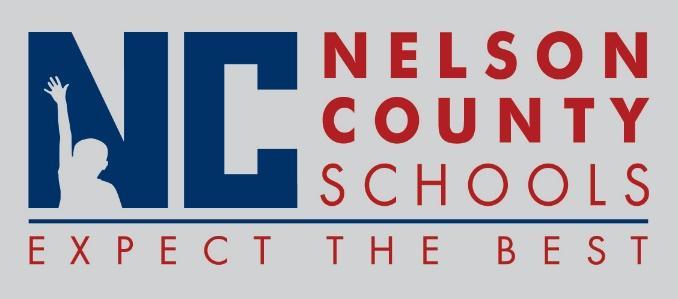 Decision PaperRECOMMENDATION:   	Approve request for the below listed Leaves of Absence.RECOMMENDED MOTION:  	I move that the Nelson County Board of Education Approve the requested Leaves of Absences as presented.Intermittent Leave: 	Medical Leave:	Maternity/Paternity Leave:	Childcare Assistant	Swamp	Teacher		CCES	Teacher		TNHSProfessional Leave:	Assistant Principal	NCHSEducational Leave: None To:Nelson County Board of EducationFrom:Robin Handloser, Director of Human Resourcescc:Wes BradleyDate:July 17, 2018Re:  Leaves of Absence